Рабочая программа учебной дисциплины Качественные методы социально-психологического исследования и анализа документов основной профессиональной образовательной программы высшего образования, рассмотрена и одобрена на заседании кафедры, протокол № 10 от 25.05.2021 г.Разработчик рабочей программы учебной дисциплины:ОБЩИЕ СВЕДЕНИЯ Учебная дисциплина «Качественные методы социально-психологического исследования и анализа документов» изучается в седьмом семестре.Курсовая работа– предусмотрена в седьмом семестреФорма промежуточной аттестации: экзамен Место учебной дисциплины в структуре ОПОПУчебная дисциплина Качественные методы социально-психологического исследования и анализа документов относится к обязательной части программы.Основой для освоения дисциплины являются результаты обучения по предшествующим дисциплинам и практикам:- Методологические основы психологии,- Дифференциальная психология, - Общая психологияРезультаты обучения по учебной дисциплине, используются при изучении следующих дисциплин и прохождения практик:Учебная практика.Научно-исследовательская работа Результаты освоения учебной дисциплины в дальнейшем будут использованы при прохождении производственной практики и выполнении выпускной квалификационной работы. ЦЕЛИ И ПЛАНИРУЕМЫЕ РЕЗУЛЬТАТЫ ОБУЧЕНИЯ ПО ДИСЦИПЛИНЕЦелью изучения дисциплины Качественные методы социально-психологического исследования и анализа документов являются:Изучение методов качественных исследований, включая анализ документов, методов построения собственных теоретико-прикладных исследований, дизайн которых включает качественные исследования;формирование способности к проведению научно-психологических исследований с использованием качественных методовформирование навыков научно-теоретического подхода к решению задач профессиональной направленности и практического их использования в дальнейшей профессиональной деятельности;формирование у обучающихся компетенций, установленных образовательной программой в соответствии с ФГОС ВО по данной дисциплине; Результатом обучения по учебной дисциплине является овладение обучающимися знаниями, умениями, навыками и опытом деятельности, характеризующими процесс формирования компетенций и обеспечивающими достижение планируемых результатов освоения учебной дисциплины Качественные методы социально-психологического исследования и анализа документовФормируемые компетенции, индикаторы достижения компетенций, соотнесённые с планируемыми результатами обучения по дисциплине:СТРУКТУРА И СОДЕРЖАНИЕ УЧЕБНОЙ ДИСЦИПЛИНЫ/МОДУЛЯОбщая трудоёмкость учебной дисциплины по учебному плану составляет:Структура учебной дисциплины для обучающихся по видам занятий (очная форма обучения)Структура учебной дисциплины для обучающихся по разделам и темам дисциплины: (очная форма обучения)Краткое содержание учебной дисциплиныОрганизация самостоятельной работы обучающихсяСамостоятельная работа студента – обязательная часть образовательного процесса, направленная на развитие готовности к профессиональному и личностному самообразованию, на проектирование дальнейшего образовательного маршрута и профессиональной карьеры.Самостоятельная работа обучающихся по дисциплине организована как совокупность аудиторных и внеаудиторных занятий и работ, обеспечивающих успешное освоение дисциплины. Аудиторная самостоятельная работа обучающихся по дисциплине выполняется на учебных занятиях под руководством преподавателя и по его заданию. Аудиторная самостоятельная работа обучающихся входит в общий объем времени, отведенного учебным планом на аудиторную работу, и регламентируется расписанием учебных занятий. Внеаудиторная самостоятельная работа обучающихся – планируемая учебная, научно-исследовательская, практическая работа обучающихся, выполняемая во внеаудиторное время по заданию и при методическом руководстве преподавателя, но без его непосредственного участия, расписанием учебных занятий не регламентируется.Внеаудиторная самостоятельная работа обучающихся включает в себя:подготовку к лекциям, практическим, экзаменам;изучение учебных пособий;изучение разделов/тем, не выносимых на лекции и практические занятия самостоятельно;написание тематических докладов, рефератов и эссе на проблемные темы;конспектирование монографий, или их отдельных глав, статей;проведение исследовательских работ;изучение теоретического и практического материала по рекомендованным источникам;выполнение домашних заданий;подготовка рефератов и докладов;выполнение индивидуальных заданий;выполнение курсовых проектов и работ;подготовка к промежуточной аттестации в течение семестра;Самостоятельная работа обучающихся с участием преподавателя в форме иной контактной работы предусматривает групповую и (или) индивидуальную работу с обучающимися и включает в себя:проведение индивидуальных и групповых консультаций по отдельным темам/разделам дисциплины;проведение консультаций перед экзаменом;научно-исследовательскую работу студентов (статьи, участие в студенческих научных конференциях и пр.) Перечень разделов/тем/, полностью или частично отнесенных на самостоятельное изучение с последующим контролем: Применение электронного обучения, дистанционных образовательных технологийПри реализации программы учебной дисциплины возможно применение электронного обучения и дистанционных образовательных технологий.Реализация программы учебной дисциплины с применением электронного обучения и дистанционных образовательных технологий регламентируется действующими локальными актами университета.Применяются следующий вариант  реализации программы с использованием ЭО и ДОТВ электронную образовательную среду, по необходимости, могут быть перенесены отдельные виды учебной деятельности:РЕЗУЛЬТАТЫ ОБУЧЕНИЯ ПО ДИСЦИПЛИНЕ, КРИТЕРИИ ОЦЕНКИ УРОВНЯ СФОРМИРОВАННОСТИ КОМПЕТЕНЦИЙ, СИСТЕМА И ШКАЛА ОЦЕНИВАНИЯСоотнесение планируемых результатов обучения с уровнями сформированности компетенции(й).ОЦЕНОЧНЫЕ СРЕДСТВА ДЛЯ ТЕКУЩЕГО КОНТРОЛЯ УСПЕВАЕМОСТИ И ПРОМЕЖУТОЧНОЙ АТТЕСТАЦИИ, ВКЛЮЧАЯ САМОСТОЯТЕЛЬНУЮ РАБОТУ ОБУЧАЮЩИХСЯПри проведении контроля самостоятельной работы обучающихся, текущего контроля и промежуточной аттестации по учебной дисциплине Качественные методы социально-психологического исследования и анализа документов проверяется уровень сформированности у обучающихся компетенций и запланированных результатов обучения по дисциплине (модулю), указанных в разделе 2 настоящей программы.Формы текущего контроля успеваемости, примеры типовых заданий: Критерии, шкалы оценивания текущего контроля успеваемости:Промежуточная аттестация успеваемости по дисциплине:Критерии, шкалы оценивания промежуточной аттестации учебной дисциплины:Система оценивания результатов текущего контроля и промежуточной аттестации.Оценка по дисциплине выставляется обучающемуся с учётом результатов текущей и промежуточной аттестации.Полученный совокупный результат конвертируется в пятибалльную систему оценок в соответствии с таблицей:ОБРАЗОВАТЕЛЬНЫЕ ТЕХНОЛОГИИРеализация программы предусматривает использование в процессе обучения следующих образовательных технологий:проблемная лекция;проектная деятельность;проведение интерактивных лекций;групповых дискуссий;ролевых игр;тренингов;анализ ситуаций и имитационных моделей;преподавание дисциплин в форме курсов, составленных на основе результатов научных исследований, в том числе с учётом региональных особенностей профессиональной деятельности выпускников и потребностей работодателей;поиск и обработка информации с использованием сети Интернет;дистанционные образовательные технологии;применение электронного обучения;просмотр учебных фильмов с их последующим анализом;использование на лекционных занятиях видеоматериалов и наглядных пособий;самостоятельная работа в системе компьютерного тестирования;обучение в сотрудничестве (командная, групповая работа);технологии с использованием игровых методов: ролевых, деловых, и других видов обучающих игр;ПРАКТИЧЕСКАЯ ПОДГОТОВКАПрактическая подготовка в рамках учебной дисциплины реализуется при проведении практических занятий, предусматривающих участие обучающихся в выполнении отдельных элементов работ, связанных с будущей профессиональной деятельностью.ОРГАНИЗАЦИЯ ОБРАЗОВАТЕЛЬНОГО ПРОЦЕССА ДЛЯ ЛИЦ С ОГРАНИЧЕННЫМИ ВОЗМОЖНОСТЯМИ ЗДОРОВЬЯПри обучении лиц с ограниченными возможностями здоровья и инвалидов используются подходы, способствующие созданию безбарьерной образовательной среды: технологии дифференциации и индивидуального обучения, применение соответствующих методик по работе с инвалидами, использование средств дистанционного общения, проведение дополнительных индивидуальных консультаций по изучаемым теоретическим вопросам и практическим занятиям, оказание помощи при подготовке к промежуточной аттестации.При необходимости рабочая программа дисциплины может быть адаптирована для обеспечения образовательного процесса лицам с ограниченными возможностями здоровья, в том числе для дистанционного обучения.Учебные и контрольно-измерительные материалы представляются в формах, доступных для изучения студентами с особыми образовательными потребностями с учетом нозологических групп инвалидов:Для подготовки к ответу на практическом занятии, студентам с ограниченными возможностями здоровья среднее время увеличивается по сравнению со средним временем подготовки обычного студента.Для студентов с инвалидностью или с ограниченными возможностями здоровья форма проведения текущей и промежуточной аттестации устанавливается с учетом индивидуальных психофизических особенностей (устно, письменно на бумаге, письменно на компьютере, в форме тестирования и т.п.). Промежуточная аттестация по дисциплине может проводиться в несколько этапов в форме рубежного контроля по завершению изучения отдельных тем дисциплины. При необходимости студенту предоставляется дополнительное время для подготовки ответа на зачете или экзамене.Для осуществления процедур текущего контроля успеваемости и промежуточной аттестации обучающихся создаются, при необходимости, фонды оценочных средств, адаптированные для лиц с ограниченными возможностями здоровья и позволяющие оценить достижение ими запланированных в основной образовательной программе результатов обучения и уровень сформированности всех компетенций, заявленных в образовательной программе.МАТЕРИАЛЬНО-ТЕХНИЧЕСКОЕ ОБЕСПЕЧЕНИЕ ДИСЦИПЛИНЫ Материально-техническое обеспечение дисциплины при обучении с использованием традиционных технологий обучения.Материально-техническое обеспечение учебной дисциплины при обучении с использованием электронного обучения и дистанционных образовательных технологий.Технологическое обеспечение реализации программы/модуля осуществляется с использованием элементов электронной информационно-образовательной среды университета.УЧЕБНО-МЕТОДИЧЕСКОЕ И ИНФОРМАЦИОННОЕ ОБЕСПЕЧЕНИЕ УЧЕБНОЙ ДИСЦИПЛИНЫИНФОРМАЦИОННОЕ ОБЕСПЕЧЕНИЕ УЧЕБНОГО ПРОЦЕССАРесурсы электронной библиотеки, информационно-справочные системы и профессиональные базы данных:Перечень программного обеспечения ЛИСТ УЧЕТА ОБНОВЛЕНИЙ РАБОЧЕЙ ПРОГРАММЫ УЧЕБНОЙ ДИСЦИПЛИНЫ/МОДУЛЯВ рабочую программу учебной дисциплины/модуля внесены изменения/обновления и утверждены на заседании кафедры:Министерство науки и высшего образования Российской ФедерацииМинистерство науки и высшего образования Российской ФедерацииФедеральное государственное бюджетное образовательное учреждениеФедеральное государственное бюджетное образовательное учреждениевысшего образованиявысшего образования«Российский государственный университет им. А.Н. Косыгина«Российский государственный университет им. А.Н. Косыгина(Технологии. Дизайн. Искусство)»(Технологии. Дизайн. Искусство)»Институт Социальной инженерииКафедра ПсихологииРАБОЧАЯ ПРОГРАММАУЧЕБНОЙ ДИСЦИПЛИНЫРАБОЧАЯ ПРОГРАММАУЧЕБНОЙ ДИСЦИПЛИНЫРАБОЧАЯ ПРОГРАММАУЧЕБНОЙ ДИСЦИПЛИНЫКачественные методы социально-психологического исследования и анализа документовКачественные методы социально-психологического исследования и анализа документовКачественные методы социально-психологического исследования и анализа документовУровень образования бакалавриатбакалавриатНаправление подготовки37.03.01ПсихологияПрофильСоциальная психологияСоциальная психологияСрок освоения образовательной программы по очной форме обучения4 года4 годаФорма обученияочнаяочнаяДоцент                                                             А.В. Никольская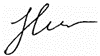                                                              А.В. НикольскаяЗаведующий кафедрой:Заведующий кафедрой:                                           Н.В. Калинина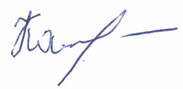 Код и наименование компетенцииКод и наименование индикаторадостижения компетенцииПланируемые результаты обучения по дисциплине ОПК-2Способен применять методы сбора, анализа и интерпретации эмпирических данных в соответствии с поставленной задачей, оценивать достоверность эмпирических данных и обоснованность выводов научных исследованийИД-ОПК-2.2Подбор и применение методов сбора и анализа данных в соответствии с поставленной задачей;- обучающийся способен сформулировать цели, задачи и принципы организации социально-психологического исследования;- знает процедуры организации и проведения социально-психологического исследования, его методологию, а также особенности качественных методов социально-психологического исследования.- может планировать, организовывать, проводить социально-психологическое исследование, выбирая и используя оптимальный методологический инструментарий и методы качественного социально-психологического исследования в зависимости от заявки или обращения организаций, групп или отдельных клиентов- обучающийся способен подбирать и применять методы сбора данных.  анализировать качественно-количественные феномены и закономерности в соответствии с поставленной задачей;- оценивать достоверность полученных данных с помощью методов статистики- навыками качественно-количественного анализа процессов, явлений, ситуаций;- интерпретировать и обосновывать данные, полученных с помощью качественно-количественных методов ОПК-2Способен применять методы сбора, анализа и интерпретации эмпирических данных в соответствии с поставленной задачей, оценивать достоверность эмпирических данных и обоснованность выводов научных исследованийИД-ОПК-2.3. Оценка достоверности эмпирических данных с помощью статистических методов- обучающийся способен сформулировать цели, задачи и принципы организации социально-психологического исследования;- знает процедуры организации и проведения социально-психологического исследования, его методологию, а также особенности качественных методов социально-психологического исследования.- может планировать, организовывать, проводить социально-психологическое исследование, выбирая и используя оптимальный методологический инструментарий и методы качественного социально-психологического исследования в зависимости от заявки или обращения организаций, групп или отдельных клиентов- обучающийся способен подбирать и применять методы сбора данных.  анализировать качественно-количественные феномены и закономерности в соответствии с поставленной задачей;- оценивать достоверность полученных данных с помощью методов статистики- навыками качественно-количественного анализа процессов, явлений, ситуаций;- интерпретировать и обосновывать данные, полученных с помощью качественно-количественных методов ОПК-2Способен применять методы сбора, анализа и интерпретации эмпирических данных в соответствии с поставленной задачей, оценивать достоверность эмпирических данных и обоснованность выводов научных исследованийИД-ОПК-2.4. Формулирование и обоснование выводов по результатам исследования.- обучающийся способен сформулировать цели, задачи и принципы организации социально-психологического исследования;- знает процедуры организации и проведения социально-психологического исследования, его методологию, а также особенности качественных методов социально-психологического исследования.- может планировать, организовывать, проводить социально-психологическое исследование, выбирая и используя оптимальный методологический инструментарий и методы качественного социально-психологического исследования в зависимости от заявки или обращения организаций, групп или отдельных клиентов- обучающийся способен подбирать и применять методы сбора данных.  анализировать качественно-количественные феномены и закономерности в соответствии с поставленной задачей;- оценивать достоверность полученных данных с помощью методов статистики- навыками качественно-количественного анализа процессов, явлений, ситуаций;- интерпретировать и обосновывать данные, полученных с помощью качественно-количественных методов ПК-1Способен анализировать заявки и обращения органов, организаций, различных социальных групп и отдельных клиентов на получение психологических услуг.ИД-ПК-1.1. Использование методов анализа документов для определения запросов на получение психологических услуг различных социальных групп и отдельных клиентов- обучающийся способен сформулировать цели, задачи и принципы организации социально-психологического исследования;- знает процедуры организации и проведения социально-психологического исследования, его методологию, а также особенности качественных методов социально-психологического исследования.- может планировать, организовывать, проводить социально-психологическое исследование, выбирая и используя оптимальный методологический инструментарий и методы качественного социально-психологического исследования в зависимости от заявки или обращения организаций, групп или отдельных клиентов- обучающийся способен подбирать и применять методы сбора данных.  анализировать качественно-количественные феномены и закономерности в соответствии с поставленной задачей;- оценивать достоверность полученных данных с помощью методов статистики- навыками качественно-количественного анализа процессов, явлений, ситуаций;- интерпретировать и обосновывать данные, полученных с помощью качественно-количественных методов ПК-1Способен анализировать заявки и обращения органов, организаций, различных социальных групп и отдельных клиентов на получение психологических услуг..ИД-ПК-1.2. Выделение типичных психологических проблем разных социальных групп и отдельных клиентов- обучающийся способен сформулировать цели, задачи и принципы организации социально-психологического исследования;- знает процедуры организации и проведения социально-психологического исследования, его методологию, а также особенности качественных методов социально-психологического исследования.- может планировать, организовывать, проводить социально-психологическое исследование, выбирая и используя оптимальный методологический инструментарий и методы качественного социально-психологического исследования в зависимости от заявки или обращения организаций, групп или отдельных клиентов- обучающийся способен подбирать и применять методы сбора данных.  анализировать качественно-количественные феномены и закономерности в соответствии с поставленной задачей;- оценивать достоверность полученных данных с помощью методов статистики- навыками качественно-количественного анализа процессов, явлений, ситуаций;- интерпретировать и обосновывать данные, полученных с помощью качественно-количественных методов по очной форме обучения – 3з.е.108час.Структура и объем дисциплиныСтруктура и объем дисциплиныСтруктура и объем дисциплиныСтруктура и объем дисциплиныСтруктура и объем дисциплиныСтруктура и объем дисциплиныСтруктура и объем дисциплиныСтруктура и объем дисциплиныСтруктура и объем дисциплиныСтруктура и объем дисциплиныОбъем дисциплины по семестрамформа промежуточной аттестациивсего, часКонтактная аудиторная работа, часКонтактная аудиторная работа, часКонтактная аудиторная работа, часКонтактная аудиторная работа, часСамостоятельная работа обучающегося, часСамостоятельная работа обучающегося, часСамостоятельная работа обучающегося, часОбъем дисциплины по семестрамформа промежуточной аттестациивсего, часлекции, часпрактические занятия, часлабораторные занятия, часпрактическая подготовка, часкурсовая работа/курсовой проектсамостоятельная работа обучающегося, часпромежуточная аттестация, час7 семестрэкзамен,10826261820Всего:10826261820Планируемые (контролируемые) результаты освоения: код(ы) формируемой(ых) компетенции(й) и индикаторов достижения компетенцийНаименование разделов, тем;форма(ы) промежуточной аттестацииВиды учебной работыВиды учебной работыВиды учебной работыВиды учебной работыСамостоятельная работа, часВиды и формы контрольных мероприятий, обеспечивающие по совокупности текущий контроль успеваемости;формы промежуточного контроля успеваемостиПланируемые (контролируемые) результаты освоения: код(ы) формируемой(ых) компетенции(й) и индикаторов достижения компетенцийНаименование разделов, тем;форма(ы) промежуточной аттестацииКонтактная работаКонтактная работаКонтактная работаКонтактная работаСамостоятельная работа, часВиды и формы контрольных мероприятий, обеспечивающие по совокупности текущий контроль успеваемости;формы промежуточного контроля успеваемостиПланируемые (контролируемые) результаты освоения: код(ы) формируемой(ых) компетенции(й) и индикаторов достижения компетенцийНаименование разделов, тем;форма(ы) промежуточной аттестацииЛекции, часПрактические занятия, часЛабораторные работы/ индивидуальные, часПрактическая подготовка, часСамостоятельная работа, часВиды и формы контрольных мероприятий, обеспечивающие по совокупности текущий контроль успеваемости;формы промежуточного контроля успеваемостиСедьмой семестрСедьмой семестрСедьмой семестрСедьмой семестрСедьмой семестрСедьмой семестрСедьмой семестрПК-1: ИД-ПК-1.1ИД-ПК-1.2Раздел I. Введение в методологию качественных исследованийхххПК-1: ИД-ПК-1.1ИД-ПК-1.2Тема 1.1 Основные понятия качественной методологии социальной психологии. История качественной методологии.2Формы текущего контроля по разделу I:1. устный опрос, дискуссия, ПК-1: ИД-ПК-1.1ИД-ПК-1.2Тема 1.2 Сравнительный анализ качественной и количественной методологии. Основные принципы качественной методологии.2Формы текущего контроля по разделу I:1. устный опрос, дискуссия, ПК-1: ИД-ПК-1.1ИД-ПК-1.2Практическое занятие № 1.1 История зарубежной качественной методологии в гуманитарных и социальных науках. История российской качественной методологии..2Формы текущего контроля по разделу I:1. устный опрос, дискуссия, ПК-1: ИД-ПК-1.1ИД-ПК-1.2Практическое занятие № 1.2 Основные качественные методы исследования. Этапы качественного исследования22Формы текущего контроля по разделу I:1. устный опрос, дискуссия, ПК-1: ИД-ПК-1.1ИД-ПК-1.2Раздел II. Феноменологический метод исследованияххххФормы текущего контроля по разделу I:1. устный опрос, дискуссия, ПК-1: ИД-ПК-1.1ИД-ПК-1.2Тема 2.1 История феноменологии. Феноменология как метод. Основные принципы феноменологического исследования.22Формы текущего контроля по разделу I:1. устный опрос, дискуссия, ПК-1: ИД-ПК-1.1ИД-ПК-1.2хФормы текущего контроля по разделу I:1. устный опрос, дискуссия, ПК-1: ИД-ПК-1.1ИД-ПК-1.2Практическое занятие № 2.1 Характеристика феноменологического исследования. Основные процедуры феноменологического метода.22хФормы текущего контроля по разделу I:1. устный опрос, дискуссия, ПК-1: ИД-ПК-1.1ИД-ПК-1.2Раздел Ш. Метод исследования индивидуального случая2Формы текущего контроля по разделу I:1. устный опрос, дискуссия, ОПК-2: ИД-ОПК-2.2.ИД-ОПК-2.3.ИД-ОПК-2.4.Тема 3.1.Метод исследования индивидуального случая в качественной методологии. Виды случаев. Разновидности метода.2хФормы текущего контроля по разделу II: провести феноменологическое исследование на основе беседы с другом/родственникомОПК-2: ИД-ОПК-2.2.ИД-ОПК-2.3.ИД-ОПК-2.4.Практическое занятие № 3.1.Классические исследования в психологии с применением метода индивидуального случая22хФормы текущего контроля по разделу II: провести феноменологическое исследование на основе беседы с другом/родственникомОПК-2: ИД-ОПК-2.2.ИД-ОПК-2.3.ИД-ОПК-2.4.Раздел IV.Этнографическое исследование2Формы текущего контроля по разделу II: провести феноменологическое исследование на основе беседы с другом/родственникомОПК-2: ИД-ОПК-2.2.ИД-ОПК-2.3.ИД-ОПК-2.4.Тема 4.1. Этнографическое исследование в социальных, гуманитарных науках и психологии, особенности исследования. Методы этнографического исследования2Формы текущего контроля по разделу II: провести феноменологическое исследование на основе беседы с другом/родственникомОПК-2: ИД-ОПК-2.2.ИД-ОПК-2.3.ИД-ОПК-2.4.Практическое занятие № 4.1.Понятие субкультуры. Изучение субкультуры методами этнографического исследования.22Формы текущего контроля по разделу Ш: привести пример case-study из научной литературы по психотерапииОПК-2: ИД-ОПК-2.2.ИД-ОПК-2.3.ИД-ОПК-2.4.Раздел V. Дискурс-анализ и контент-анализ4Формы текущего контроля по разделу Ш: привести пример case-study из научной литературы по психотерапииОПК-2: ИД-ОПК-2.2.ИД-ОПК-2.3.ИД-ОПК-2.4.Тема 5.1 Понятие дискурса. Системы индивидуальных и групповых значений. Содержание дискурс-анализа. Контекст.2Формы текущего контроля по разделу Ш: привести пример case-study из научной литературы по психотерапииОПК-2: ИД-ОПК-2.2.ИД-ОПК-2.3.ИД-ОПК-2.4.Практическое занятие № 5.1. Методы дискурс-анализа. Явные и латентные значения. Импликация, экспликация и пресуппозиция. Фрейм и сценарий. Паралингвистическое сопровождение дискурса42Формы текущего контроля по разделу Ш: привести пример case-study из научной литературы по психотерапииОПК-2: ИД-ОПК-2.2.ИД-ОПК-2.3.ИД-ОПК-2.4.Тема 5.2. Контент-анализ. Понятие контент анализа. Качественный и количественный контент анализ. 2Формы текущего контроля по разделу IV: докладОПК-2: ИД-ОПК-2.2.ИД-ОПК-2.3.ИД-ОПК-2.4.Практическое занятие № 5.2. Контент-анализ текста популярных блогеров. 22Формы текущего контроля по разделу IV: докладОПК-2: ИД-ОПК-2.2.ИД-ОПК-2.3.ИД-ОПК-2.4.Раздел VI. Конверсационный анализ.2Формы текущего контроля по разделу IV: докладОПК-2: ИД-ОПК-2.2.ИД-ОПК-2.3.ИД-ОПК-2.4.Тема 6.1. Теоретические основания конверсационного анализа. Этапы конверсационного анализа.2Формы текущего контроля по разделу IV: докладОПК-2: ИД-ОПК-2.2.ИД-ОПК-2.3.ИД-ОПК-2.4.Практическое занятие № 6.1. Структура разговора. Взаимодействие и социальный порядок. Транскрибирование22Формы текущего контроля по разделу V: провести дискурс-анализ на опосредованные свидетельства тех или иных установок и убеждений, обнаруживаемых в устной речи одногруппникаОПК-2: ИД-ОПК-2.2.ИД-ОПК-2.3.ИД-ОПК-2.4.Раздел VII. Нарративный подход. 4Формы текущего контроля по разделу V: провести дискурс-анализ на опосредованные свидетельства тех или иных установок и убеждений, обнаруживаемых в устной речи одногруппникаОПК-2: ИД-ОПК-2.2.ИД-ОПК-2.3.ИД-ОПК-2.4.Тема 7.1. Нарративный подход в исследовательской психологии и в психотерапии. Нарратив. Конструктивизм. Автор, герой, слушатель. Финал истории2Формы текущего контроля по разделу V: провести дискурс-анализ на опосредованные свидетельства тех или иных установок и убеждений, обнаруживаемых в устной речи одногруппникаОПК-2: ИД-ОПК-2.2.ИД-ОПК-2.3.ИД-ОПК-2.4.Практическое занятие № 7.1. Нарративная идентичность. Идентичность как жизненная история, Я-нарратив. Автобиографическая память. Нарративная психотерапия. Перерассказ. Собирание истории.22Формы текущего контроля по разделу V: провести дискурс-анализ на опосредованные свидетельства тех или иных установок и убеждений, обнаруживаемых в устной речи одногруппникаОПК-2: ИД-ОПК-2.2.ИД-ОПК-2.3.ИД-ОПК-2.4.Раздел VIII. Глубинное интервью4Формы текущего контроля по разделу VI: составить модель анализа повседневныхразговоров, включающую элементы сцены-контекста, общего дизайна разговора, способовсмены очереди говорящих, повторяющихся паттернов, коммуникативных затруднений иинституциональной специфики разговоров.ОПК-2: ИД-ОПК-2.2.ИД-ОПК-2.3.ИД-ОПК-2.4.Тема 8.1. Интервью: стандартизированное, полустандартизированное, свободное, глубинное, экспертное, фокусированное. Характеристики качественного интервью. Квалификация интервьюера.2Формы текущего контроля по разделу VI: составить модель анализа повседневныхразговоров, включающую элементы сцены-контекста, общего дизайна разговора, способовсмены очереди говорящих, повторяющихся паттернов, коммуникативных затруднений иинституциональной специфики разговоров.ОПК-2: ИД-ОПК-2.2.ИД-ОПК-2.3.ИД-ОПК-2.4.Практическое занятие № 8.1. Требования к качественному интервью. Этапы интервью. Многоступенчатый анализ. Выявление скрытых проблем. Символический анализ. Биографические повествования. Стиль проведения глубинного интервью, основные правила.22Формы текущего контроля по разделу VI: составить модель анализа повседневныхразговоров, включающую элементы сцены-контекста, общего дизайна разговора, способовсмены очереди говорящих, повторяющихся паттернов, коммуникативных затруднений иинституциональной специфики разговоров.ОПК-2: ИД-ОПК-2.2.ИД-ОПК-2.3.ИД-ОПК-2.4.Раздел IX. Метод фокус-групп2Формы текущего контроля по разделу VI: составить модель анализа повседневныхразговоров, включающую элементы сцены-контекста, общего дизайна разговора, способовсмены очереди говорящих, повторяющихся паттернов, коммуникативных затруднений иинституциональной специфики разговоров.ОПК-2: ИД-ОПК-2.2.ИД-ОПК-2.3.ИД-ОПК-2.4.Тема 9.1. Понятие фокус-группы и метода фокус-группы. Целевая аудитория. Модератор. Сценарий. Ведение группы. Обработка данных.4Формы текущего контроля по разделу VII: доклад на основе нарративной идентичности любого книжного герояОПК-2: ИД-ОПК-2.2.ИД-ОПК-2.3.ИД-ОПК-2.4.Практическое занятие № 9.1.Основные характеристики метода. Размер фокус-группы. Отбор респондентов. Фокусирование. Области применения метода22Формы текущего контроля по разделу VII: доклад на основе нарративной идентичности любого книжного герояОПК-2: ИД-ОПК-2.2.ИД-ОПК-2.3.ИД-ОПК-2.4.Раздел Х. Метод обоснованной теории2Формы текущего контроля по разделу VII: доклад на основе нарративной идентичности любого книжного герояОПК-2: ИД-ОПК-2.2.ИД-ОПК-2.3.ИД-ОПК-2.4.Тема 10.1. История возникновения метода. Сущность и содержание метода обоснованной теории. Исходные данные. Методы сбора данных. Дедукция. Категории обоснованной теории. Типы кодирования в обоснованной теории2Формы текущего контроля по разделу VII: доклад на основе нарративной идентичности любого книжного герояОПК-2: ИД-ОПК-2.2.ИД-ОПК-2.3.ИД-ОПК-2.4.Практическое занятие № 10.1.Открытое кодирование. Субкатегории. Осевое кодирование. Модель парадигмы. Ключевые категории. Избирательное кодирование. Центральная категория. Выведенная теория.2Формы текущего контроля по разделу VIII: провести глубинное интервью специалиста в любой сфереОПК-2: ИД-ОПК-2.2.ИД-ОПК-2.3.ИД-ОПК-2.4.Формы текущего контроля по разделу VIII: провести глубинное интервью специалиста в любой сфереОПК-2: ИД-ОПК-2.2.ИД-ОПК-2.3.ИД-ОПК-2.4.ИТОГО за весь период26261820Формы текущего контроля по разделу VIII: провести глубинное интервью специалиста в любой сфереЭкзамен№ ппНаименование раздела и темы дисциплиныСодержание раздела (темы)Раздел IВведение в методологию качественных исследованийВведение в методологию качественных исследованийТема 1.1Основные понятия качественной методологии социальной психологии. История качественной методологиитекстовые записи интервью и наблюдений, личные и официальные документы, фотографии и т.д.аналитические и интерпретативные процедуры, используемые для анализа: описание и комментирование, кодировка и категоризация.Повествовательный отчет. Интерпретация, размышление, гипотезы или теоретизирование о феномене социальной жизни.Специфические приемы  сбора, обработки и анализа данных Тема 1.2Сравнительный анализ качественной и количественной методологии. Основные принципы качественной методологии.Природа изучаемой проблемы. (изучение нетипичного индивидуального опыта). Природа неизвестного до сих пор феномена, новые аспекты уже известных проблем, скрытые субъективные смыслы или механизмы функционирования социальной практикиУстановки исследователя и его склонность к определенной философской ориентации, соответствующему теоретическому направлению, Раздел IIФеноменологический метод исследованияФеноменологический метод исследованияТема 2.1История феноменологии. Феноменология как метод. Основные принципы феноменологического исследования.качественно-описательный характер исследования; ориентация на переживание как предмет исследования;  использование рефлексивных данных;  отказ от любых теоретических допущений и выводов; использование обыденного языка описания.Раздел ШИсследование индивидуального случаяИсследование индивидуального случаяТема 3.1.Метод исследования индивидуального случая в качественной методологии. Виды случаев. Разновидности методаАнализ случаев, которые никогда до этого момента не рассматривались или даже считались невозможными для изучения. Метод позволяет глубоко проникнуть в психику, не останавливаясь на поверхностном статистическом исследовании, признать и подчеркнуть многообразие людей и уникальность каждого человека. Помощь человеку, выходящему за рамки нормы или статистических проявлений патологии. При невозможности провести эксперимент, соответствующий морально-этическим нормам, оказывается полезным метод индивидуального случая. Проверка гипотез или теоретических моделей, поиск общих закономерностей. Поиск объяснения тем или иным проявлениям психики. Составление теоретической базы на первых этапах исследования, до проведения экспериментов. Требования к методу. Критика метода индивидуального случаяРаздел IVЭтнографическое исследованиеЭтнографическое исследованиеТема 4.1.Этнографическое исследование в социальных, гуманитарных науках и психологии, особенности исследования. Методы этнографического исследованияЦель метода. Естественность» сбора данных ГибкостьДетальностьКонтекстуальностьКлючевая роль исследователяCase-studyФоторепортажиДомашние визитыМетод сопровождения покупателяМетод ведения дневниковых записейТипы и стадии исследованийРаздел VДискурс-анализ и контент анализДискурс-анализ и контент анализТема 5.1.Понятие дискурса. Системы индивидуальных и групповых значений. Содержание дискурс-анализа. Контекст.Методы дискурс-анализа. Явные и латентные значения. Импликация, экспликация и пресуппозиция. Фрейм и сценарий. Паралингвистическое сопровождение дискурсаТема 5.2.Контент-анализ. Понятие контент анализа. Качественный и количественный контент анализОпределение совокупности изучаемых источников или сообщений с помощью набора заданных критериев: заданный тип источника, отправитель, получатель;частота появления сообщений; способ распространения сообщений; место распространения сообщений;время появления сообщений.Формирование выборочной совокупности сообщений. Выявление единиц анализа. Выделение единиц счёта, которые могут совпадать со смысловыми единицами или носить специфический характер: подсчёт частоты упоминания выделенной смысловой единицы, выдвижение единиц счета.Процедура подсчёта, классификации по выделенным группировкам. Интерпретация полученных результатов в соответствии с целями и задачами конкретного исследования. Количественный контент-анализ основывается на исследовании слов, тем и сообщений, сосредоточивая внимание исследователя на содержании сообщения. Ожидания исследователя. Составление словаря. Метод Q-сортировки и шкалирование методом парного сравненияРаздел VIКонверсационный анализ.Конверсационный анализ.Тема 6.1.Теоретические основания конверсационного анализа. Этапы конверсационного анализа.Структура разговора. Взаимодействие и социальный порядок. ТранскрибированиеРаздел VIIНарративный подходНарративный подходТема 7.1.Нарративный подход в исследовательской психологии и в психотерапии. Нарратив. Конструктивизм. Автор, герой, слушатель. Финал истории. Нарративная идентичность. Идентичность как жизненная история, Я-нарратив. Автобиографическая память. Нарративная психотерапия. Перерассказ. Собирание истории.Раздел VIIIГлубинное интервьюГлубинное интервьюТема 8.1.Интервью: стандартизированное, полустандартизированное, свободное, глубинное, экспертное, фокусированное. Характеристики качественного интервью. Квалификация интервьюера.Требования к качественному интервью. Этапы интервью. Многоступенчатый анализ. Выявление скрытых проблем. Символический анализ. Биографические повествования. Стиль проведения глубинного интервью, основные правила.Раздел IXМетод фокус-группМетод фокус-группТема 9.1.Понятие фокус-группы и метода фокус-группы. Целевая аудитория. Модератор. Сценарий. Ведение группы. Обработка данных.Основные характеристики метода. Размер фокус-группы. Отбор респондентов. Фокусирование. Области применения методаРаздел XМетод обоснованной теорииМетод обоснованной теорииТема 10.1.История возникновения метода. Сущность и содержание метода обоснованной теории. Исходные данные. Методы сбора данных. Дедукция. Категории обоснованной теории. Типы кодирования в обоснованной теорииОткрытое кодирование. Субкатегории. Осевое кодирование. Модель парадигмы. Ключевые категории. Избирательное кодирование. Центральная категория. Выведенная теория.№ ппНаименование раздела /темы дисциплины/модуля, выносимые на самостоятельное изучениеЗадания для самостоятельной работыВиды и формы контрольных мероприятий(учитываются при проведении текущего контроля)Трудоемкость, часРаздел IIФеноменологический методФеноменологический методФеноменологический методФеноменологический методТема 2.1История феноменологии. Феноменология как метод. Основные принципы феноменологического исследованияПровести феноменологическое исследование на основе беседы с другом/родственником.устное собеседование по результатам выполненной работы,4Раздел IIIМетод исследования индивидуального случаяМетод исследования индивидуального случаяМетод исследования индивидуального случаяМетод исследования индивидуального случаяТема 3.1Исследование индивидуального случая в качественной методологии, виды случаев, разновидности методаПривести пример case-study из научной литературы по психологииустное собеседование по результатам выполненной работы,4Раздел IVЭтнографическое исследованиеЭтнографическое исследованиеТема 4.1Особенности этнографического исследования в психологииПодготовить доклад по темам:Этографическое исследование а антропологии.  Б. Малиновский. Исследования чикагской школыИсследования  бродяг (Н. Андерсен, 1923),Исследование  уличных банд (Ф. Тра- шер, 1927),Исследование молодежной преступности (К. Шоу, 1930).устное собеседование по результатам выполненной работы,4Раздел VДискуср-анализ и контент анализДискуср-анализ и контент анализДискуср-анализ и контент анализДискуср-анализ и контент анализТема 5.1.Понятие дискурса. Системы индивидуальных и групповых значений. Содержание дискурс-анализа. Контекст.провести дискурс-анализ на опосредованные свидетельства тех или иных установок и убеждений, обнаруживаемых в устной речи одногруппникаустное собеседование по результатам выполненной работы6Раздел VIКонверсационный анализКонверсационный анализКонверсационный анализКонверсационный анализТема 6.1.Теоретические основания конверсационного анализа. Этапы конверсационного анализа.составить модель анализа повседневныхразговоров, включающую элементы сцены-контекста, общего дизайна разговора, способовсмены очереди говорящих, повторяющихся паттернов, коммуникативных затруднений иинституциональной специфики разговоров.устное собеседование по результатам выполненной работы6Раздел VIIНарративный подходНарративный подходНарративный подходНарративный подходТема 7.1.Нарративный подход в исследовательской психологии и в психотерапии. Нарратив. Конструктивизм. Автор, герой, слушатель. Финал историидоклад на основе нарративной идентичности любого книжного герояустное собеседование по результатам выполненной работы6Раздел VIIIМетод глубинного интервьюМетод глубинного интервьюМетод глубинного интервьюМетод глубинного интервьюТема 8.1.Интервью: стандартизированное, полустандартизированное, свободное, глубинное, экспертное, фокусированное. Характеристики качественного интервью. Квалификация интервьюерапровести глубинное интервью специалиста в любой сфереустное собеседование по результатам выполненной работы6Раздел IXМетод фокус-группМетод фокус-группМетод фокус-группМетод фокус-группТема 9.1.Понятие фокус-группы и метода фокус-группы. Целевая аудитория. Модератор. Сценарий. Ведение группы. Обработка данныхсоставить гайд фокус-группы на тему: семейные конфликты или конфликты в организацииустное собеседование по результатам выполненной работы4использованиеЭО и ДОТиспользование ЭО и ДОТобъем, часвключение в учебный процесссмешанное обучениелекции26в соответствии с расписанием учебных занятий смешанное обучениеПрактические занятия26в соответствии с расписанием учебных занятий Уровни сформированности компетенции(-й)Итоговое количество балловв 100-балльной системепо результатам текущей и промежуточной аттестацииОценка в пятибалльной системепо результатам текущей и промежуточной аттестацииПоказатели уровня сформированности Показатели уровня сформированности Показатели уровня сформированности Уровни сформированности компетенции(-й)Итоговое количество балловв 100-балльной системепо результатам текущей и промежуточной аттестацииОценка в пятибалльной системепо результатам текущей и промежуточной аттестацииуниверсальной(-ых) компетенции(-й)общепрофессиональной(-ых) компетенцийпрофессиональной(-ых)компетенции(-й)Уровни сформированности компетенции(-й)Итоговое количество балловв 100-балльной системепо результатам текущей и промежуточной аттестацииОценка в пятибалльной системепо результатам текущей и промежуточной аттестацииОПК-2ИД-ОПК-2.1ИД-ОПК-2.2ПК-1ИД-ПК-1.1ИД-ПК-1.2высокий85 – 100отлично/зачтено (отлично)/зачтеноОбучающийся:исчерпывающе и логически стройно излагает учебный материал, умеет связывать теорию с практикой, справляется с решением задач профессиональной направленности высокого уровня сложности, правильно обосновывает принятые решения;хорошо понимает цели исследования и умеет ставить задачи в соответствии с целями исследования;самостоятельно подбирает и применяет методы сбора и анализа данных в соответствии с задачами;способен оценивать достоверность полученных эмпирических данных;способен сформулировать и всесторонне обосновать полученные выводы,свободно ориентируется в учебной и профессиональной литературе;дает развернутые, исчерпывающие, профессионально грамотные ответы на вопросы, в том числе, дополнительные.Обучающийся:- самостоятельно подбирает и использует методы анализа документов в зависимости от запроса, социального контекста и культурных особенностей,- выделяет типичные психологические проблемы разных социальных групп и отдельных клиентов, используя этнографические, нарративные, дискуурсионные методы, метод глубинного интервью и фокус-группповышенный65 – 84хорошо/зачтено (хорошо)/зачтено.Обучающийся:достаточно подробно, грамотно и по существу излагает изученный материал, приводит и раскрывает в тезисной форме основные понятия;хорошо понимает цели исследования, но устанавливает задачи исследования с незначительными пробелами;способен подобрать методы анализа данных;допускает единичные негрубые ошибки;достаточно хорошо ориентируется в учебной и профессиональной литературе;ответ отражает знание теоретического и практического материала, не допуская существенных неточностей. Обучающийся:- самостоятельно подбирает и использует методы анализа документов в зависимости от запроса, но недостаточно чутко улавливает социальный контекст контекста и культурные особенности,- выделяет типичные психологические проблемы отдельных клиентов, но не может с одинаковой легкостью использовать все изученные качественные методы работыбазовый41 – 64удовлетворительно/зачтено (удовлетворительно)/зачтеноОбучающийся:демонстрирует теоретические знания основного учебного материала дисциплины в объеме, необходимом для дальнейшего освоения ОПОП;понимает цель исследования, но не может сформулировать задачи исследования;с затруднениями подбирает методы анализа данных;демонстрирует фрагментарные знания основной учебной литературы по дисциплине;ответ отражает знания на базовом уровне теоретического и практического материала в объеме, необходимом для дальнейшей учебы и предстоящей работы по профилю обучения.Обучающийся:- с затруднениями подбирает и использует методы анализа документов,- плохо чувствует суть запроса клиента или организации,- выделяет типичные психологические проблемы отдельных клиентов, но испытывает затруднения с подбором методов работынизкий0 – 40неудовлетворительно/не зачтеноОбучающийся:демонстрирует фрагментарные знания теоретического и практического материал, допускает грубые ошибки при его изложении на занятиях и в ходе промежуточной аттестации;испытывает серьёзные затруднения в применении теоретических положений при решении практических задач профессиональной направленности стандартного уровня сложности, не владеет необходимыми для этого навыками и приёмами;не способен определить суть запроса и вычленить основную проблему клиента;не владеет принципами подбора методов работы;выполняет задания только по образцу и под руководством преподавателя;ответ отражает отсутствие знаний на базовом уровне теоретического и практического материала в объеме, необходимом для дальнейшей учебы.Обучающийся:демонстрирует фрагментарные знания теоретического и практического материал, допускает грубые ошибки при его изложении на занятиях и в ходе промежуточной аттестации;испытывает серьёзные затруднения в применении теоретических положений при решении практических задач профессиональной направленности стандартного уровня сложности, не владеет необходимыми для этого навыками и приёмами;не способен определить суть запроса и вычленить основную проблему клиента;не владеет принципами подбора методов работы;выполняет задания только по образцу и под руководством преподавателя;ответ отражает отсутствие знаний на базовом уровне теоретического и практического материала в объеме, необходимом для дальнейшей учебы.Обучающийся:демонстрирует фрагментарные знания теоретического и практического материал, допускает грубые ошибки при его изложении на занятиях и в ходе промежуточной аттестации;испытывает серьёзные затруднения в применении теоретических положений при решении практических задач профессиональной направленности стандартного уровня сложности, не владеет необходимыми для этого навыками и приёмами;не способен определить суть запроса и вычленить основную проблему клиента;не владеет принципами подбора методов работы;выполняет задания только по образцу и под руководством преподавателя;ответ отражает отсутствие знаний на базовом уровне теоретического и практического материала в объеме, необходимом для дальнейшей учебы.№ ппФормы текущего контроляПримеры типовых заданий1Индивидуальное заданиеПровести феноменологическое исследование на основании беседы с другом/родственником,провести дискурс-анализ на опосредованные свидетельства тех или иных установок и убеждений, обнаруживаемых в устной речи одногруппника,составить модель анализа повседневных разговоров, включающую элементы сцены-контекста, общего дизайна разговора, способов смены очереди говорящих, повторяющихся паттернов, коммуникативных затруднений и институциональной специфики разговоров.провести глубинное интервью специалиста в любой сфересоставить гайд фокус-группы на тему: семейные конфликты или конфликты в организации2Домашняя работаСase-study из научной литературы по психологииCase-study  при работе:С пограничным расстройством личности,С тревожным расстройством личности,С ОКР,С ОКРЛ,С РАС3Подготовить доклад по темам:Темы докладов:1. Этографическое исследование а антропологии.  Б. Малиновский. 2.	Исследования чикагской школы2.1.	Исследования  бродяг (Н. Андерсен, 1923),2.2.	Исследование  уличных банд (Ф. Тра- шер, 1927),2.3.	Исследование молодежной преступности (К. Шоу, 1930…Наименование оценочного средства (контрольно-оценочного мероприятия)Критерии оцениванияШкалы оцениванияШкалы оцениванияНаименование оценочного средства (контрольно-оценочного мероприятия)Критерии оценивания100-балльная системаПятибалльная системаИндивидуальное заданиеОбучающийся  в процессе представления индивидуального случая продемонстрировал глубокие знания дисциплины, сущности проблемы, были даны логически последовательные, содержательные, полные, правильные и конкретные ответы на все вопросы; обосновано применение конкретного метода качественного исследования.12 – 15 баллов5Индивидуальное заданиеОбучающийся представил индивидуальный случай с незначительными неточностями,  в части обоснования методов представлен недостаточно полный выбор инструментов;9 – 11 баллов4Индивидуальное заданиеОбучающийся слабо ориентируется в материале, в рассуждениях не демонстрирует логику ответа, плохо владеет профессиональной терминологией, затрудняется в обосновании выбора инструментария.5 – 8 баллов3Индивидуальное заданиеОбучающийся не представил пример индивидуального случая либо представил индивидуальный случай, ранее представленный другим студентом..0 - 4 баллов2Домашняя работаРабота выполнена полностью. Нет ошибок в логических рассуждениях. Возможно наличие одной неточности или описки, не являющиеся следствием незнания или непонимания учебного материала. Обучающийся показал полный объем знаний, умений в освоении пройденных тем и применение их на практике.9-12 баллов5Домашняя работаРабота выполнена полностью, но обоснований шагов решения недостаточно. Допущена одна ошибка или два-три недочета.7-8 баллов4Домашняя работаДопущены более одной ошибки или более двух-трех недочетов.4-6 баллов3Домашняя работаРабота выполнена не полностью. Допущены грубые ошибки. 1-3 баллов2Домашняя работаРабота не выполнена.0 баллов2ДокладДан полный, развернутый ответ на поставленный вопрос (вопросы), показана совокупность осознанных	знаний об объекте, проявляющаяся в свободном оперировании понятиями, умении выделить существенные и несущественные его признаки, причинно-следственные связи. Обучающийся демонстрирует глубокие и прочные знания материала по заданным вопросам, исчерпывающе и последовательно, грамотно и логически стройно его излагает20 - 25 баллов5ДокладДан полный, развернутый ответ на поставленный вопрос (вопросы), показана совокупность осознанных знаний об объекте, доказательно раскрыты основные положения дисциплины; в ответе прослеживается четкая структура, логическая последовательность, отражающая сущность раскрываемых понятий, теорий, явлений. Обучающийся твердо знает материал по заданным вопросам, грамотно и последовательно его излагает, но допускает несущественные неточности в определениях.16 - 20 баллов4ДокладДан полный, но недостаточно последовательный ответ на поставленный вопрос (вопросы), но при этом показано умение выделить существенные и несущественные признаки и причинно-следственные связи. Ответ логичен и изложен в терминах науки. Обучающийся владеет знаниями только по основному материалу, но не знает отдельных деталей и особенностей, допускает неточности и испытывает затруднения с формулировкой определений.10 - 15 баллов3ДокладДан недостаточно полный и недостаточно развернутый ответ. Логика и последовательность изложения имеют нарушения. Допущены ошибки в раскрытии понятий, употреблении терминов. Обучающийся не способен самостоятельно выделить существенные и несущественные признаки и причинно-следственные связи. Обучающийся способен конкретизировать обобщенные знания только с помощью преподавателя. Обучающийся обладает фрагментарными знаниями по теме коллоквиума, слабо владеет понятийным аппаратом, нарушает последовательность в изложении материала.6 - 9 баллов3ДокладДан неполный ответ, представляющий собой разрозненные знания по теме вопроса с существенными ошибками в определениях. Присутствуют фрагментарность, нелогичность изложения. Обучающийся не осознает связь данного понятия, теории, явления с другими объектами дисциплины. Отсутствуют выводы, конкретизация и доказательность изложения. Речь неграмотная. Дополнительные и уточняющие вопросы преподавателя не приводят к коррекции ответа обучающегося не только на поставленный вопрос, но и на другие вопросы темы.2 - 5 баллов2ДокладДоклад не представлен.0 балловДокладФорма промежуточной аттестацииТиповые контрольные задания и иные материалыдля проведения промежуточной аттестации:Экзамен: в устной форме по билетамБилет 1 Теоретические основы качественной методологии: символический интеракционизм (Дж. Мид, Г. Блумер), феноменологическая социология (А. Шюц).Теоретические основы качественной методологии: социальный конструктивизм (П. Бергер, Т. Лукман), этнометодология (Г. Гарфинкель), драматургический подход (И. Гофман). Возможности использования фокус-групп и глубинных интервью в исследованиях социально-психологических процессов.Билет 2.. Качественная и количественная методология: дискуссия о методах исследования социальной реальности.. Специфика применения качественных методов при изучении социально-психологических процессов.. Интервью: типы, выборка, организация, путеводитель проведение, расшифровка интервью.Билет 3. Анализ качественных данных – характеристика отдельных видов анализа;. Стратегия Grounded Theory (обоснованная теория). Анализ данных в обоснованной теории.Билет 4. Проективные методы в фокус-групповом исследовании.. Феноменологическое описание.. Анализ данных феноменологического интервью.Билет 5 Понятие нарратива. Нарративный анализ в психологии; Конверсационный анализ. Специфика качественных данных. Билет 6 Принципы составления гида фокус-группы или глубинного интервью. Возможности применения качественных методов  в прикладных социально-психологических исследованиях. Невербальные качественные данные –  аудио и видео записи, проблемы описания невербальных данных. Билет 7 Использование групповой динамики при проведении фокус-групп. Для промежуточной аттестации:Перечень экзаменационных вопросов: Билет 8Разные методологические основания психологического исследования: позитивистская и интерпретативная традиции.Феноменологический взгляд на мир.Соотношение понятий «качественная методология» и «качественные методы»: методологическая дискуссия и исследовательские практики.Билет 9Возникновение и историческое развитие качественных методов в эмпирических исследованиях.Основные принципы  качественного исследования. Познавательные возможности и области применения качественных исследований.Билет 10Основные стратегии  качественных исследований.Включенное наблюдение.Типология исследований в стиле case study.Билет 11Разновидности интервью в качественном исследовании.Виды полевых документов. Требования к ведению записей.Субъективный фактор в исследовании. Билет 12«Жесткие» и «мягкие» данные, насыщенное и ненасыщенное описание по К. Гирцу Теоретическая выборка, конкурирующие объяснения, возможности и типы обобщений в качественном исследовании.Метод фокус-групп: сущность, методика, границы применения.Билет 14Метод    глубинных    интервью:    сущность,    методика,    ситуации использования.Организация и планирование полевой работы: формулирование целей и задач исследования, выбор методов исследования, расчеты временных затрат, оценка стоимости исследования.Доступ в исследуемое сообщество – проблемы и возможные стратегии доступа.Билет 15Принципы построения выборки в качественном исследовании.Приемы подготовки отчетов – виды текстов отчета, использование полевых материалов в отчете, обоснование вывода и виды обобщения в качественном исследовании.Подготовка данных интервью. Транскрибирование. Типы транскрибирования.Билет 16Структура транскрипта. Понятие о секвенциях.Типы кодирования по методике Глейзера и Штрауса.Этические дилеммы в качественном исследовании. Билет 17Виды и техника неформализованного интервью.Феноменологическое исследование.Стратегия биографического интервью, сбор жизненных историй.Билет 18Насыщенное описание. Первичный анализ текстов.Виды документальных источников.Специфика качественных данных. Проблема субъективности и объективности качественных данных.Билет 19Интерпретативные техники: описание (насыщенное (густое) и жидкое), "толстое" и "тонкое" описание действительности.Нарративный анализ. Дискурсивный анализ: идеология, властные отношения, позиции, молчание в тексте. Многодискурсность речи.Билет 20Триангуляция  как подход к оценке анализа качественных данных.Критерии оценки полученных результатов в качественном исследовании: валидность, надежность, репрезентативность.Презентация результатов качественного исследования, как особый жанр написания исследовательской работы.Форма промежуточной аттестацииКритерии оцениванияШкалы оцениванияШкалы оцениванияШкалы оцениванияШкалы оцениванияНаименование оценочного средстваКритерии оценивания100-балльная системаПятибалльная системаПятибалльная системаПятибалльная системаэкзамен:в устной форме по билетам1-й вопрос: 0 – 9 баллов2-й вопрос: 0 – 9 балловпрактическое задание: 0 – 12 балловОбучающийся:демонстрирует знания отличающиеся глубиной и содержательностью, дает полный исчерпывающий ответ, как на основные вопросы билета, так и на дополнительные;свободно владеет научными понятиями, ведет диалог и вступает в научную дискуссию;способен к интеграции знаний по определенной теме, структурированию ответа, к анализу положений существующих теорий, научных школ, направлений по вопросу билета;логично и доказательно раскрывает проблему, предложенную в билете;свободно выполняет практические задания повышенной сложности, предусмотренные программой, демонстрирует системную работу с основной и дополнительной литературой.Ответ не содержит фактических ошибок и характеризуется глубиной, полнотой, уверенностью суждений, иллюстрируется примерами, в том числе из собственной практики.5585% - 100%экзамен:в устной форме по билетам1-й вопрос: 0 – 9 баллов2-й вопрос: 0 – 9 балловпрактическое задание: 0 – 12 балловОбучающийся:демонстрирует знания отличающиеся глубиной и содержательностью, дает полный исчерпывающий ответ, как на основные вопросы билета, так и на дополнительные;свободно владеет научными понятиями, ведет диалог и вступает в научную дискуссию;способен к интеграции знаний по определенной теме, структурированию ответа, к анализу положений существующих теорий, научных школ, направлений по вопросу билета;логично и доказательно раскрывает проблему, предложенную в билете;свободно выполняет практические задания повышенной сложности, предусмотренные программой, демонстрирует системную работу с основной и дополнительной литературой.Ответ не содержит фактических ошибок и характеризуется глубиной, полнотой, уверенностью суждений, иллюстрируется примерами, в том числе из собственной практики.экзамен:в устной форме по билетам1-й вопрос: 0 – 9 баллов2-й вопрос: 0 – 9 балловпрактическое задание: 0 – 12 балловОбучающийся:	показывает достаточное знание учебного материала, но допускает несущественные фактические ошибки, которые способен исправить самостоятельно, благодаря наводящему вопросу;	недостаточно раскрыта проблема по одному из вопросов билета;	недостаточно логично построено изложение вопроса;успешно выполняет предусмотренные в программе практические задания средней сложности, активно работает с основной литературой,	демонстрирует, в целом, системный подход к решению практических задач, к самостоятельному пополнению и обновлению знаний в ходе дальнейшей учебной работы и профессиональной деятельности. В ответе раскрыто, в основном, содержание билета, имеются неточности при ответе на дополнительные вопросы.4465% - 84%экзамен:в устной форме по билетам1-й вопрос: 0 – 9 баллов2-й вопрос: 0 – 9 балловпрактическое задание: 0 – 12 балловОбучающийся:	показывает достаточное знание учебного материала, но допускает несущественные фактические ошибки, которые способен исправить самостоятельно, благодаря наводящему вопросу;	недостаточно раскрыта проблема по одному из вопросов билета;	недостаточно логично построено изложение вопроса;успешно выполняет предусмотренные в программе практические задания средней сложности, активно работает с основной литературой,	демонстрирует, в целом, системный подход к решению практических задач, к самостоятельному пополнению и обновлению знаний в ходе дальнейшей учебной работы и профессиональной деятельности. В ответе раскрыто, в основном, содержание билета, имеются неточности при ответе на дополнительные вопросы.Обучающийся:показывает знания фрагментарного характера, которые отличаются поверхностностью и малой содержательностью, допускает фактические грубые ошибки;не может обосновать закономерности и принципы, объяснить факты, нарушена логика изложения, отсутствует осмысленность представляемого материала, представления о межпредметных связях слабые;справляется с выполнением практических заданий, предусмотренных программой, знаком с основной литературой, рекомендованной программой, допускает погрешности и ошибки при теоретических ответах и в ходе практической работы.Содержание билета раскрыто слабо, имеются неточности при ответе на основные и дополнительные вопросы билета, ответ носит репродуктивный характер. Неуверенно, с большими затруднениями решает практические задачи или не справляется с ними самостоятельно.341-64%41-64%Обучающийся, обнаруживает существенные пробелы в знаниях основного учебного материала, допускает принципиальные ошибки в выполнении предусмотренных программой практических заданий. На большую часть дополнительных вопросов по содержанию экзамена затрудняется дать ответ или не дает верных ответов.2Менее 40%Менее 40%Форма контроля100-балльная система Пятибалльная системаТекущий контроль:  - доклад зачтено/не зачтено- case-studyзачтено/не зачтено - индивидуальное задание2 – 5 Промежуточная аттестация (традиционная форма)отличнохорошоудовлетворительнонеудовлетворительноИтого за семестр (дисциплину)экзамен отличнохорошоудовлетворительнонеудовлетворительно100-балльная системапятибалльная системапятибалльная система100-балльная системазачет с оценкой/экзамензачет85 – 100 балловотличнозачтено (отлично)зачтено65 – 84 балловхорошозачтено (хорошо)зачтено41 – 64 балловудовлетворительнозачтено (удовлетворительно)зачтено0 – 40 балловнеудовлетворительноне зачтеноНаименование учебных аудиторий, лабораторий, мастерских, библиотек, спортзалов, помещений для хранения и профилактического обслуживания учебного оборудования и т.п.Оснащенность учебных аудиторий, лабораторий, мастерских, библиотек, спортивных залов, помещений для хранения и профилактического обслуживания учебного оборудования и т.п.119071, г. Москва, Малая Калужская улица, дом 1, Донская улица, дом 39, к 2.119071, г. Москва, Малая Калужская улица, дом 1, Донская улица, дом 39, к 2.аудитории для проведения занятий лекционного типа 6318комплект учебной мебели, технические средства обучения, служащие для представления учебной информации большой аудитории: ноутбук;проектор.Помещения для самостоятельной работы обучающихсяОснащенность помещений для самостоятельной работы обучающихсячитальный зал библиотеки:компьютерная техника;
подключение к сети «Интернет»Необходимое оборудованиеПараметрыТехнические требованияПерсональный компьютер/ ноутбук/планшет,камера,микрофон, динамики, доступ в сеть ИнтернетВеб-браузерВерсия программного обеспечения не ниже: Chrome 72, Opera 59, Firefox 66, Edge 79, Яндекс.Браузер 19.3Персональный компьютер/ ноутбук/планшет,камера,микрофон, динамики, доступ в сеть ИнтернетОперационная системаВерсия программного обеспечения не ниже: Windows 7, macOS 10.12 «Sierra», LinuxПерсональный компьютер/ ноутбук/планшет,камера,микрофон, динамики, доступ в сеть ИнтернетВеб-камера640х480, 15 кадров/сПерсональный компьютер/ ноутбук/планшет,камера,микрофон, динамики, доступ в сеть ИнтернетМикрофонлюбойПерсональный компьютер/ ноутбук/планшет,камера,микрофон, динамики, доступ в сеть ИнтернетДинамики (колонки или наушники)любыеПерсональный компьютер/ ноутбук/планшет,камера,микрофон, динамики, доступ в сеть ИнтернетСеть (интернет)Постоянная скорость не менее 192 кБит/с№ п/пАвтор(ы)Наименование изданияВид издания (учебник, УП, МП и др.)ИздательствоГодизданияАдрес сайта ЭБСили электронного ресурса (заполняется для изданий в электронном виде)Количество экземпляров в библиотеке Университета10.1 Основная литература, в том числе электронные издания10.1 Основная литература, в том числе электронные издания10.1 Основная литература, в том числе электронные издания10.1 Основная литература, в том числе электронные издания10.1 Основная литература, в том числе электронные издания10.1 Основная литература, в том числе электронные издания10.1 Основная литература, в том числе электронные издания10.1 Основная литература, в том числе электронные издания1Платонов Ю.П.Социальная психология: учебник М.: НИЦ ИНФРА-М2020http://znanium.com/catalog/product/5147342Сухов А.Н., Гераськина М.Г., Лафуткин А.М.; Под ред. Сухов А.НСоциальная психология Учебное пособие,М.:ЮНИТИ-ДАНА 2016http://znanium.com/catalog/product/8827783Хьюстон М., Штребе В., Любимова Г.Ю.; Под ред. Базаров Т.Ю.Введение в социальную психологию. Европейский подходучебник М.:ЮНИТИ-ДАНА 2015http://znanium.com/catalog/product/8725524Альперович В.Д.Качественные и количественные методы фундаментальных психологических исследованийУчебное пособие Ростов-на Дону 2017https://znanium.com/read?id=33952710.2 Дополнительная литература, в том числе электронные издания 10.2 Дополнительная литература, в том числе электронные издания 10.2 Дополнительная литература, в том числе электронные издания 10.2 Дополнительная литература, в том числе электронные издания 10.2 Дополнительная литература, в том числе электронные издания 10.2 Дополнительная литература, в том числе электронные издания 10.2 Дополнительная литература, в том числе электронные издания 10.2 Дополнительная литература, в том числе электронные издания 1А.В. ЛубскийМетодология социального исследования учеб. пособие — М. : ИНФРА-М 2018http://znanium.com/catalog/product/9254712Коллектив авторовСоциально-гуманитарные исследования и технологии, [Электронный ресурс] М.:НИЦ ИНФРА-М2014http://znanium.com/catalog/product/47084310.3 Методические материалы (указания, рекомендации по освоению дисциплины (модуля) авторов РГУ им. А. Н. Косыгина)10.3 Методические материалы (указания, рекомендации по освоению дисциплины (модуля) авторов РГУ им. А. Н. Косыгина)10.3 Методические материалы (указания, рекомендации по освоению дисциплины (модуля) авторов РГУ им. А. Н. Косыгина)10.3 Методические материалы (указания, рекомендации по освоению дисциплины (модуля) авторов РГУ им. А. Н. Косыгина)10.3 Методические материалы (указания, рекомендации по освоению дисциплины (модуля) авторов РГУ им. А. Н. Косыгина)10.3 Методические материалы (указания, рекомендации по освоению дисциплины (модуля) авторов РГУ им. А. Н. Косыгина)10.3 Методические материалы (указания, рекомендации по освоению дисциплины (модуля) авторов РГУ им. А. Н. Косыгина)10.3 Методические материалы (указания, рекомендации по освоению дисциплины (модуля) авторов РГУ им. А. Н. Косыгина)1Калинина Н.В., Медведева Г.И.Методические указания для самостоятельной работы студентовМетодические указанияутверждены на заседании кафедры 21.10.21. протокол № 32021ЭИОС№ ппНаименование, адрес веб-сайтаЭБС «Лань» http://www.e.lanbook.com/«Znanium.com» научно-издательского центра «Инфра-М»http://znanium.com/ Электронные издания «РГУ им. А.Н. Косыгина» на платформе ЭБС «Znanium.com» http://znanium.com/ЭБС издательства «ЮРАЙТ» http://www.biblio-online.ruПрофессиональные ресурсы:Институт психологии РАН: http://ipras.ru/Кабинет психологических портретов: http://www.psyh-portret.ru/Конструктор тестов https://onlinetestpad.comПортал психологического онлайн-тестирования http://psytests.orgПортал Академической психологии: http://www.portal-psychology.ru/Практическая психология: http://psynet.narod.ru/Практический психолог: http://www.psilib.ruПсихологическое тестирование он-лайн https://testometrika.comРоссийское психологическое общество (РПО): http://psyrus.ru/Энциклопедия психодиагностики https://psylab.info/Психологическая газета. Профессиональное интернет-издание https://www.psy.su№ ппНаименование лицензионного программного обеспеченияРеквизиты подтверждающего документаWindows 10 Pro, MS Office 2019 контракт № 18-ЭА-44-19 от 20.05.2019№ ппгод обновления РПДхарактер изменений/обновлений с указанием разделаномер протокола и дата заседания кафедры